Mrs. Burroughs’ ClassTysyn BaldwinDe’Andre BandyJonah DurrillDavid EggertHenry FiethAva LockhartTreyveon LutmanMakayla ManringLuke MillsMakenna OmenskiAllie OstermeyerBraxely PerrellaSydney RobertsIsabella RobertsonHunter Shane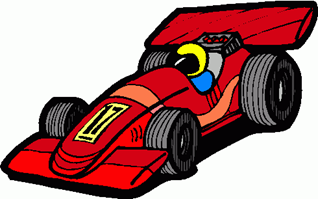 Kaysen SmallGabriella WilliamsMariah CenacNaomi Gum